RODZINNY PRZEGLĄD PLASTYCZNY ,,POMNIKI ŁODZI’’ ORGANIZOWANY W PRZEDSZKOLU MIEJSKIM NR 118Cele przeglądu:Rozbudzanie wyobrazni i kreatywności dziecka i rodzicaUwrażliwienie na wartości patriotyczno-narodoweWdrażanie do poznawania łódzkich pomnikówAdresaci :Dzieci ze wszystkich grup oraz rodziceRegulamin przeglądu:1 Dowolnie wybrany pomnik naszego miasta (może być także pomnik bajkowy) należy wykonać w dowolnej technice i formie oraz z wykorzystaniem różnorodnych materiałów.2 Każda praca powinna zawierać metryczkę: imię i nazwisko dziecka i rodzica oraz grupę3 Prace powinny być dostarczone do 28 kwietnia 2023 do nauczycielek grupy IIWszystkie dostarczone prace będą wywieszone w szatni w miesiącu maju. Fotorelacja z przeglądu będzie również zamieszczona na stronie internetowej Przedszkola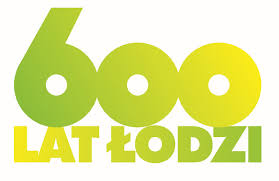 